Walkley Community Centre 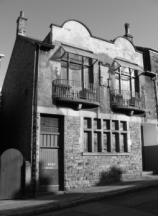 7a Fir Street, Walkley, Sheffield S6 3TG Registered Charity No.1136976Company Limited by Guarantee No. 7268567   Telephone 0114 2517171Email enquire@firstreet.org.ukEnvironmental PolicyWalkley Community Centre is committed to minimising the negative environmental impact of our activities. Specific ObjectivesWalkley Community Centre will endeavour annuallyTo recycle as much waste as possible in the correct mannerTo use environmentally friendly products where possibleTo use local business’s products and services where possible to reduce the centre’s impact on carbon productionTo ensure that all staff are aware of the policy and procedures To encourage Staff to consider the environmental impact of any proposed capital development and ensure that environmentally friendly building materials will always be usedTo encourage staff and hirers to use good housekeeping methods e.g. turning lights and equipment off when not in useTo advise hirers of public transport optionsTo encourage Staff to walk to the centre or use public transportWork with departments of the local authority and external companies that could help in its quest in reducing its impact on the environmentTo assign a member of staff the role of environmental representative for the centre. Their role will be to try and minimise the centre’s impact on the environment and report back any changes in legislation or possible new initiatives that should be adopted by the centre (Natalie Allistone)WCC will encourage customers to follow any policy that the centre adapts or proposes that will help to reduce its effect on the environment. This will be achieved by promoting our policies or schemes to the customers in our centre using displays or signageMay 2017